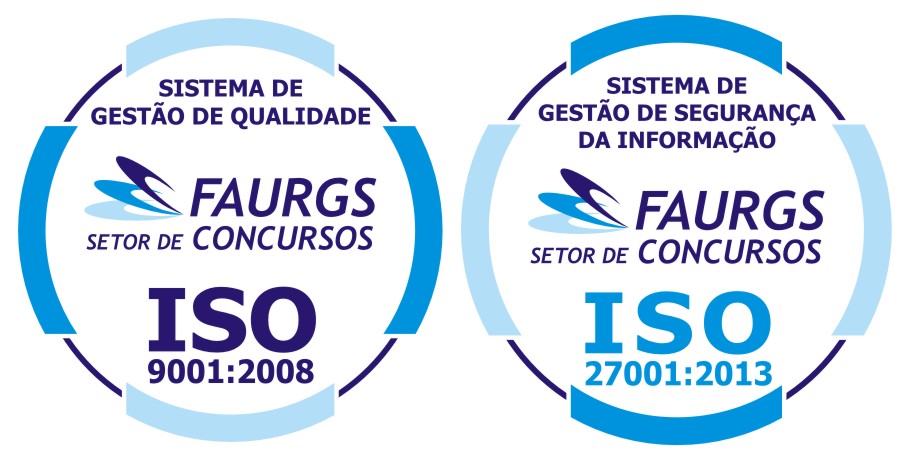 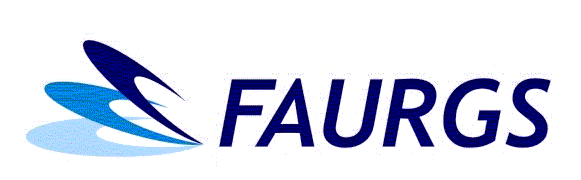 CONCURSO PÚBLICO PARA PROVIMENTO DOS CARGOS  DE ANALISTA DE SISTEMAS, ANALISTA DE SUPORTE, ADMINISTRADOR DE BANCO DE DADOS, PROGRAMADOR E TÉCNICO EM ELETRÔNICAFORMULÁRIO/REQUERIMENTO PARA SOLICITAÇÃO DE ISENÇÃO DE TAXA DE INSCRIÇÃO PARA CANDIDATOS INSCRITOS NA CONDIÇÃO DE PESSOA COM DEFICIÊNCIA Em conformidade com a Lei Estadual nº 13.320, de 21/12/2009, os candidatos inscritos na condição de Pessoa com Deficiência que tiverem renda mensal “per capita” familiar de até 1,5 (um e meio) salário mínimo nacional podem pleitear a isenção do pagamento da Taxa de Inscrição, sendo obrigatórios o preenchimento, na íntegra, deste Formulário/Requerimento e o cumprimento dos procedimentos a seguir:a) 	efetuar a inscrição no site http://portalfaurgs.com.br/concursos e emitir o boleto bancário, sem efetuar o pagamento (inscrição provisória) até saber se o seu pedido foi deferido, conforme o Cronograma de Execução do Edital de abertura nº 27/2018 – DRH-SELAP-RECSEL;b)   entregar, na sede da FAURGS (Av. Bento Gonçalves, no 9.500, Prédio 43.609, 3º andar, Campus Vale da UFRGS, Porto Alegre, RS, CEP 91.501-970), das  às  em dias úteis, ou remeter por SEDEX, com Aviso de Recebimento (AR), no mesmo endereço antes especificado, até 23/04/2018, obrigatoriamente, o Requerimento de Inscrição, cópias do boleto bancário de inscrição (sem pagamento), da carteira de identidade (com foto atualizada) e do Atestado Médico (original ou cópia autenticada) legível, contendo os dados especificados no subitem 3.4.1 e 3.6.3 do Edital de Abertura. A renda mensal “per capita” familiar do candidato que recebe até 1,5 (um e meio) salário mínimo nacional deverá ser comprovada através do comprovante de renda, atualizado, do candidato e dos membros do núcleo familiar, acompanhado das cópias dos documentos de identidade, certidão de casamento ou certidão de nascimento de todos os integrantes da família. O candidato, cujo pedido de isenção for indeferido e que tiver interesse em permanecer no Concurso, deverá efetuar o pagamento da respectiva Taxa de Inscrição até 08/05/2018.* Se for necessário incluir mais do que três familiares nessa condição, o requerente deverá adicionar outra folha deste mesmo formulário, grampeando-a a esta, datando-a e assinando-a. ** Para dependentes menores de idade que não possuem CPF.Solicito a isenção da Taxa de Inscrição para o Edital n° 27/2018 – DRH-SELAP-RECSEL, referente ao Concurso Público para o Quadro de Cargos de Provimento Efetivo dos Serviços Auxiliares do Tribunal de Justiça. Declaro que a renda mensal “per capita” de minha família é de até 1,5 (um e meio) salário mínimo nacional e que atendo às condições e aos requisitos estabelecidos na Lei Estadual no 13.320, de , e ao estabelecido no subitem 3.6 do Edital de Abertura do Concurso Público promovido pelo Tribunal de Justiça/RS. Declaro também, sob as penas da Lei, a veracidade das informações aqui prestadas e que estou ciente e de acordo com todas as exigências especificadas no Edital n° 27/2018 - DRH-SELAP-RECSEL, notadamente aquelas que versam sobre as condições de isenção da Taxa de Inscrição._______________________, ____ de _________________ de 2018.__________________________________________________Assinatura do CandidatoNome completo do candidato:Nome completo do candidato:Nome completo do candidato:Nome completo do candidato:Nome completo do candidato:CPF:CPF:Data de Nascimento:Data de Nascimento:Sexo:       (   ) F	            (   ) MRG:RG:Data de Emissão:Data de Emissão:Sigla do Órgão Emissor/UF:Nº de Inscrição no Concurso Público:Nº de Inscrição no Concurso Público:Nº de Inscrição no Concurso Público:Cargo:Cargo:Endereço:Endereço:Endereço:Endereço:Endereço:Bairro:Bairro:Bairro:Cidade:Cidade:CEP:Estado:Estado:E-mail:E-mail:Telefone: (  )Celular: (  )Celular: (  )Renda Bruta Familiar Mensal: R$Renda Bruta Familiar Mensal: R$Familiares (residentes no mesmo endereço ou que possuam relação de dependência econômica com o declarante) *:Nome completo: __________________________________________   CPF (Certidão de Nascimento**): ______________________ Grau de parentesco:___________________ Data de Nascimento:_____________________ Renda bruta mensal: R$ ______________Nome completo: __________________________________________    CPF (Certidão de Nascimento**): _____________________Grau de parentesco:___________________ Data de Nascimento:_____________________ Renda bruta mensal: R$ ______________Nome completo: __________________________________________    CPF (Certidão de Nascimento**) _____________________Grau de parentesco:___________________ Data de Nascimento:_____________________ Renda bruta mensal: R$ ______________Familiares (residentes no mesmo endereço ou que possuam relação de dependência econômica com o declarante) *:Nome completo: __________________________________________   CPF (Certidão de Nascimento**): ______________________ Grau de parentesco:___________________ Data de Nascimento:_____________________ Renda bruta mensal: R$ ______________Nome completo: __________________________________________    CPF (Certidão de Nascimento**): _____________________Grau de parentesco:___________________ Data de Nascimento:_____________________ Renda bruta mensal: R$ ______________Nome completo: __________________________________________    CPF (Certidão de Nascimento**) _____________________Grau de parentesco:___________________ Data de Nascimento:_____________________ Renda bruta mensal: R$ ______________Familiares (residentes no mesmo endereço ou que possuam relação de dependência econômica com o declarante) *:Nome completo: __________________________________________   CPF (Certidão de Nascimento**): ______________________ Grau de parentesco:___________________ Data de Nascimento:_____________________ Renda bruta mensal: R$ ______________Nome completo: __________________________________________    CPF (Certidão de Nascimento**): _____________________Grau de parentesco:___________________ Data de Nascimento:_____________________ Renda bruta mensal: R$ ______________Nome completo: __________________________________________    CPF (Certidão de Nascimento**) _____________________Grau de parentesco:___________________ Data de Nascimento:_____________________ Renda bruta mensal: R$ ______________Familiares (residentes no mesmo endereço ou que possuam relação de dependência econômica com o declarante) *:Nome completo: __________________________________________   CPF (Certidão de Nascimento**): ______________________ Grau de parentesco:___________________ Data de Nascimento:_____________________ Renda bruta mensal: R$ ______________Nome completo: __________________________________________    CPF (Certidão de Nascimento**): _____________________Grau de parentesco:___________________ Data de Nascimento:_____________________ Renda bruta mensal: R$ ______________Nome completo: __________________________________________    CPF (Certidão de Nascimento**) _____________________Grau de parentesco:___________________ Data de Nascimento:_____________________ Renda bruta mensal: R$ ______________Familiares (residentes no mesmo endereço ou que possuam relação de dependência econômica com o declarante) *:Nome completo: __________________________________________   CPF (Certidão de Nascimento**): ______________________ Grau de parentesco:___________________ Data de Nascimento:_____________________ Renda bruta mensal: R$ ______________Nome completo: __________________________________________    CPF (Certidão de Nascimento**): _____________________Grau de parentesco:___________________ Data de Nascimento:_____________________ Renda bruta mensal: R$ ______________Nome completo: __________________________________________    CPF (Certidão de Nascimento**) _____________________Grau de parentesco:___________________ Data de Nascimento:_____________________ Renda bruta mensal: R$ ______________